5th BUHSCK INTERNATIONAL CONFERENCE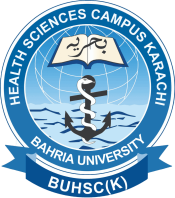 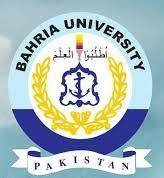 5th-11th June 2023Contemporary Trends in Quality HealthcareAbstract Form for Poster Display8 & 9th June 2023 Please highlight to specify participation in Poster Competition category:          Research paper (Faculty member & Postgraduate students Medical/ Dental/ DPT/ Nursing/ MLT/ Biotechnology)Undergraduate students Medical/ Dental/ DPT/ Nursing/ MLT/ Biotechnology)                                         Abstract structured (300 words)Author’s Names: Qualifications:Designation:Institution Address:  Mobile No: Email: Send at: confposter.bumdc@bahria.edu.pk  Abstract unstructured  (300 words)Author’s Names: Qualifications:Designation:Institution Address:  Mobile No: Email: Send at: confposter.bumdc@bahria.edu.pk 